             МЕЖДУНАРОДНАЯ ПРОМЫШЛЕННАЯ ВЫСТАВКА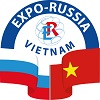          «EXPO-RUSSIA VIETNAM 2025»  в рамках VIETBUILD HCMC 202525 - 29 июня 2025, СРВ, Хошимин, SkyExpoУЧАСТИЕ В ВЫСТАВКЕ        С ВЫСТАВОЧНОЙ ПЛОЩАДЬЮЗаказчик: Сфера деятельности: Надпись на фризовой панели на английском языке: Реквизиты Заказчика для оформления договора*:  Руководитель:Юр.адрес: Тел.:  e-mail:     сайт:        ИНН:        КПП:  ОГРН:   Контактное лицо:  Тел.:  e-mail: Обязательный регистрационный сбор за участие в выставке и бизнес-форуме со стендом:  Количество                                                                                                               50 000 руб.    Заказчику предоставляется:аккредитация 2-х участников, 2 именных бейджа, 1 диплом2 стр. А5 в официальный каталог выставки (на английском и вьетнамском)2 пригласительных билета на торжественный банкет по случаю открытия выставкиучастие в деловой программе с докладом/презентациейразмещение в онлайн каталоге выставки www.ExpoRF.ru возможность распространять в зале выставки рекламно-информационные материалыОРГАНИЗАЦИЯ ЦЕЛЕВЫХ ВСТРЕЧ В ФОРМАТЕ B2B                                     65 000 руб.                   Услуги переводчика   -  15 000 руб./день                днейДополнительный бейдж   -  375 руб.                   шт.Дополнительный диплом (только для участников коллективных стендов)  -  750 руб.                  шт. Дополнительные пригласительные на банкет по случаю открытия выставки (на 1 персону)  -  5 500 руб.                  шт.  Стоимость 1 м2 стандартно оборудованной площади:Аренда открытой площадки – 6 000 руб/м2                                                                                              ____ м2Стоимость аккредитации застройщика при самостоятельной застройке стенда  -  2 000 руб/м2       ____ м2НДС не облагается.           Просим зарегистрировать Заказчика в качестве экспонента и предоставить выставочную площадь и сопутствующие услуги в соответствии с условиями участия по указанным ценам. Заказчик с Условиями участия в мероприятиях Организатора ознакомлен и согласен.  Руководитель: ___________________________/                «____» ___________________   202__г.                                                       Подпись                                                           Оргкомитет: 119034, Москва, ул. Пречистенка, 10/2 стр. 1, тел: +7 (495) 721-32-36, info@zarubezhexpo.ru,   www.zarubezhexpo.ru, Выставочная площадь       кв.мИНДИВИДУАЛЬНАЯ ЗАСТРОЙКА          (цена согласовывается с Организатором индивидуально)СТАНДАРТНАЯ ЗАСТРОЙКА                 До 01.09.24           10 000 руб.        До 01.11.24           11 000 руб.        До 01.12.24           12 000 руб.        До 01.03.25           13 000 руб.        До 01.04.25           14 000 руб.      До 01.05.25          15 000 руб.       После 01.05.25    25 000 руб.       Коэффициенты:Линейный стенд (1 сторона открыта) – 1   Угловой стенд (2 стороны открыты) – 1,1  Полуостров (3 стороны открыты) – 1,2       Остров (4 стороны открыты) – 1,3               